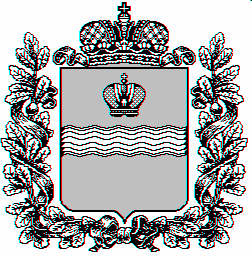 Сельская Думасельского поселения «Деревня Ястребовка»РЕШЕНИЕ17 октября 2020г.                                                                                         № 7д. ЯстребовкаОб утверждении условий контракта для Главы администрациисельского поселения «Деревня Ястребовка»В соответствии со статьей 37 Федерального закона от 06 октября 2003 года № 131-ФЗ «Об общих принципах организации местного самоуправления в Российской Федерации» (с изменениями и дополнениями), Федеральным законом от 02 марта 2007 года № 25-ФЗ «О муниципальной службе в Российской Федерации»  (с изменениями и дополнениями), Законом Калужской области от 03 декабря 2007 года № 382-ОЗ «О муниципальной службе в Калужской области, Законом Калужской области от 01 ноября 2008 года № 475-ОЗ «О типовой форме контракта с лицом, назначенным на должность Главы местной администрации по контракту, и об условиях контракта для Главы местной администрации муниципального района (городского округа) в части, касающейся осуществления отдельных государственных полномочий, переданных органам местного самоуправления муниципального района (городского округа) федеральными законами и законами Калужской области», Уставом сельского поселения «Деревня Ястребовка» Сельская Дума сельского поселения «Деревня Ястребовка»РЕШИЛА:1. Утвердить условия контракта для Главы администрации сельского поселения «Деревня Ястребовка», указанные в проекте контракта с лицом, назначенным на должность Главы администрации сельского поселения «Деревня Ястребовка» по контракту (приложение №1).2. Опубликовать проект контракта с лицом, назначенным на должность Главы администрации сельского поселения «Деревня Ястребовка» по контракту (приложение №1), в газете Ферзиковского района Калужской области «Ферзиковские вести» одновременно с опубликованием условий конкурса на замещение должности Главы администрации сельского поселения «Деревня Ястребовка», сведений о дате, времени и месте его проведения.3. Настоящее Решение вступает в силу со дня его официального опубликования в газете Ферзиковского района Калужской области «Ферзиковские вести».Глава сельского поселения«Деревня Ястребовка»            ____________________  Каменецкий С.Л.